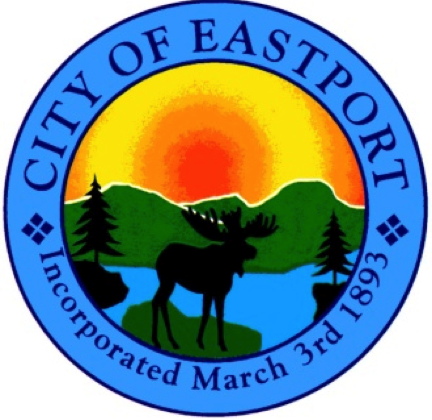 Eastport Maine Planning BoardRegular Meeting AgendaMeeting Date:  June 5, 2018Call to OrderAdjustments to the AgendaReview MinutesOld BusinessUpdate on Shoreland Zoning RevisionNew BusinessProposal to set a Public Hearing on a request from the family of Paul Thompson to rezone an 11-acre parcel located at 27 Deep Cove Road from Industrial to Rural Residential.  Public Hearing to be set for June 19, 2018 to be held at City Hall. Open ForumSet Meeting Date & Next AgendaAdjourn